Public Call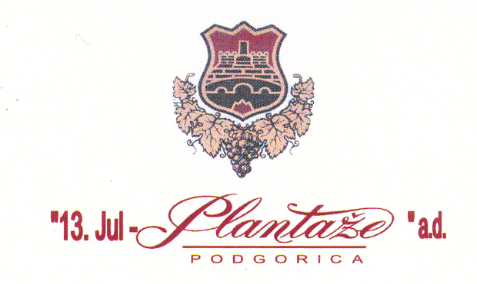 forDelivering the Bids for the Procedure of Procurement of the Used Towed Grape Harvester The company 13.Jul-Plantaže AD Podgorica invites the Public call for delivering the bids for  the procedure of procurement of used towed grape harvester with the following characteristics/specification:  Warranty time limit:-  minimum 24 months from the day of the delivery of the goods - post warranty maintenance 10 (ten) years  Manner of conducting the quality control-Control of the delivered technical sheets with requested technical specification-Checking functionality of the machine- Reply of the service technician for the repair of the combine harvester for the period of 48 hours from the date prior to the breakdown.   Quality warranties - Manual for application - CE production mark- Delivery of the technical instructions for machine handling - Obligation of delivery of the spare parts for the period of next 15 years from the day of machine delivery.Supplier should deliver the following documents: - Technical sheet of the towed harvester, indicating all requested information from the section ‘technical characteristics or specification of the subject of procurement’- Drawing of the towed grape harvester with all specified measures and cross section of the machine as well as its relevant (vital) functions,-Manual for machine operation,-List and inventory of all spare parts-Declaration of  production compliance with:  2002/44/EC  2003/10/EC1. Obligatory contents of the bid- Data on a bidder (name and main office of a bidder, Fiscal Ident.No, phone, email, giro account No)- Price in Euros (EUR), without VAT- parity of delivery FCA –Podgorica, Procurer’s warehouse - payment method –advance  45% against submitting bank guarantee for the advance payment ,   remaining amount in 6 (six) equal monthly instalments-Time limit for delivery – by 05.07.2024, at the latest- Time limit for the Contract execution: 180 days- Time limit for the bid validity: 30 days from the public opening of the bid- Bidder’s authorized person ( first name, surname, position and manual signature).NOTE: - The costs of training and qualitative taking over in the vineyard as well as those of putting into operation with the training in the soil are included in the agreed price.2. Obligatory proofs:- Proof  of the registration at the body, competent for the registration of the business entities with the data of the bidder’s authorized persons , not older than 6 months from the date of inviting this call- Buyers’ list (reference list)3. Criteria for the selection of the most favourable bid is: financially most favourable bid,Criteria for the evaluation of the bid:Category 1: Price – 60 pointsCategory 2: Number of working hours/ year of production – 30 pointsCategory 3: Warranty time limit /post warranty maintenance- 10 pointsCategory 1 shall be calculated based on the formula: C the lowest price / C offered price * number of pointsCategory 2  shall be calculated based on the formula:  X offered / X max * number of pointsCategory 3  shall be calculated based on the formula:  X offered / X max * number of points4. General rules Time limit for delivery of the bids: on working days from 08hrs to 14 hrs, by and including 25th of April , 2024 until 12.00 hrs-The bids may be submitted directly, in person at the Procurer’s archive, by fast or registered post ( UPS, DHL, TNT or similar),- A bid shall be considered valid if the registration seal of the fast post service is provided with the date, not later than 29.04.2024.- A bid is delivered in the appropriate, closed envelope (an envelope, box and similar). It is on one part of the envelope that the title and main office of the Procurer, number of the Request for Collection of the Bids and the text with the inscription: ‘Do not open before the public opening of the bids’ should be written, and on the other part of the envelope, the title, main office and the address of the Bidder should be written.- A bid may be delivered either in Montenegrin language or other language in official use in Montenegro in accordance with  the Constitution and Law as well as in English.-Public opening of the bids shall be held on 25.04.2024 at 12:30 hrs, in the premises of the company  13. Jul-Plantaže a.d. Podgorica, located at the address , 2, Charles de Gaulle Blvd, 81 000 Podgorica, Montenegro.- The decision on the selection of the most favourable bid will be made within 30 days from the day of the public opening of the bids, at the latest. 5. Notice for bidders:Procurer is entitled to abandon the invited procurement without giving any particular reasons  for it, at any moment (before opening the bids, their evaluation or in the decision making stage) until making decision on the selection of the most favourable bid.Procurer is entitled to make modifications and amendments in the Public call until the expiry time for delivery of the bids.In case that Procurer, for any reasons, at any moment of the related procurement and prior to making a final decision on the selection of the most favourable bid, exercises its right and abandons the procurement procedure, bidder will have no right to request the compensation of the damage (real damage or lost profit) as well as the compensation for the costs for making and submitting the bid. 13. JUL-PLANTAŽE  AD PODGORICAOrd.No.Description of the subject of procurement, ie part of the subject of procurementRelevant characetristics of the subject of procurement concerning  quality, performances and/or measures Measure unitQuantity 1Towed grape harvesterMANUFACTURER  PELLENC – GRAPES’ LINE 60 (WITH TWO ASPIRATORS  UP)ORMANUFACTURER  GREGOIRE – G3 220 (WITH TWO ASPIRATORS  UP)-used, up to 250 ha work- factory overhauled with 12 months warranty time             period - not older than 2019pieces1I Data on the ProcurerProcurer:13 .Jul Plantaže a.d.PodgoricaContact person:Nedjeljko VulićAdress: Put Radomira Ivanovića  2Postal No. 81000Main office: PodgoricaFiscal Ident.No.(Comp.Reg.No.).02016281Tel: 00382 68 869 050Fax: 00382 20 658 051E-mail:nedjeljko.vulic@plantaze.comweb: www.plantaze.com